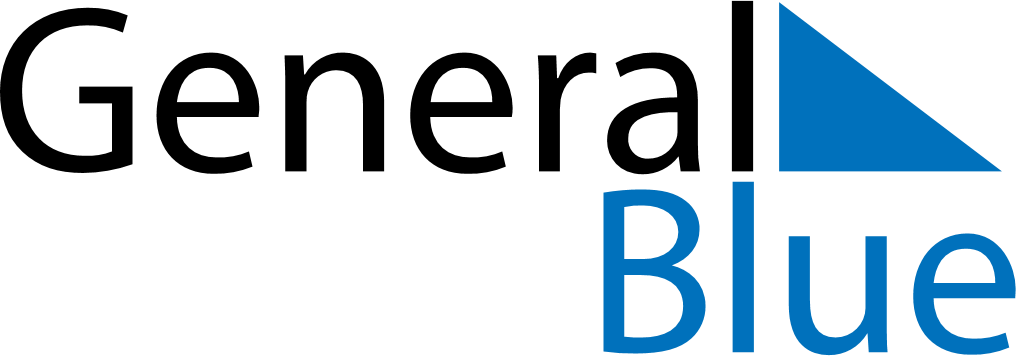 July 2023July 2023July 2023July 2023PeruPeruPeruMondayTuesdayWednesdayThursdayFridaySaturdaySaturdaySunday11234567889101112131415151617181920212222232425262728292930Independence DayIndependence DayIndependence Day31